Vous pouvez découper les bandes et les coller les unes à côté des autres. Cela fera une grande bande et les enfants pourront avancer de gauche à droite pour se repérer.MAI 2020VENDREDIVendredi1Fête du travail.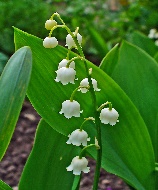 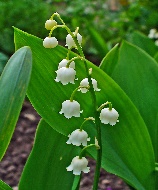 SAMEDISamedi2DIMANCHEDimanche3LUNDILundi4MARDIMardi5MERCREDIMercredi6JEUDIJeudi7VENDREDIVendredi8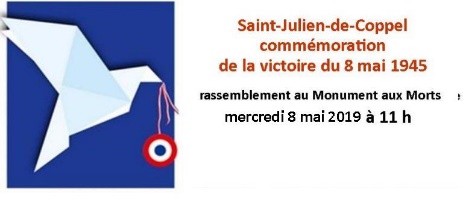 Fin de la guerre 39-45SAMEDISamedi9DIMANCHEDimanche10LUNDILundi11GASTON 5 ANS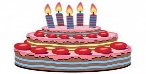 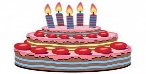 MARDIMardi12MERCREDIMERCREDI13JEUDIJeudi14VENDREDIVendredi15Expo des maternelles était prévue.SAMEDISamedi16DIMANCHEDimanche17LUNDILundi18MARDIMardi19MercrediMercredi20JEUDIJeudi21AscensionVENDREDIVendredi22 AscensionSAMEDISamedi23DIMANCHEDimanche24LUNDILundi25MARDIMardi26MERCREDIMercredi27JEUDIJeudi28VENDREDIVendredi29SAMEDISamedi30DIMANCHEDimanche31Pentecôte.